Руководство по развертыванию ИС «Социальный навигатор»Перед установкой на сервере должны быть предварительно развернуты следующие дистрибутивы: php (не ниже 7.2), mysql-server (не ниже 5.6)Распаковываем в папке проекта на сервере архив «social_support.zip»Установить владельцем веб-сервер на папку “/storage” со всеми дочерними папкамиВ корневой папке проекта подгружаем зависимости проекта:Обновляем композер в проекте: “sudo php composer.phar self-update”Подгружаем зависимости: “php composer.phar install” – ждем окончания загрузки.В проекте поставляется composer.phar, но на разных системах в зависимости от окружения он может выдать ошибку при запуске, в таком случае рекомендуем установить Composer в систему самостоятельноНа сервере баз данных создаем новую базу данных, и пользователя к ней, кодировка базы: «utf8_general_ci»В файле “/.env” редактируем следующие позиции: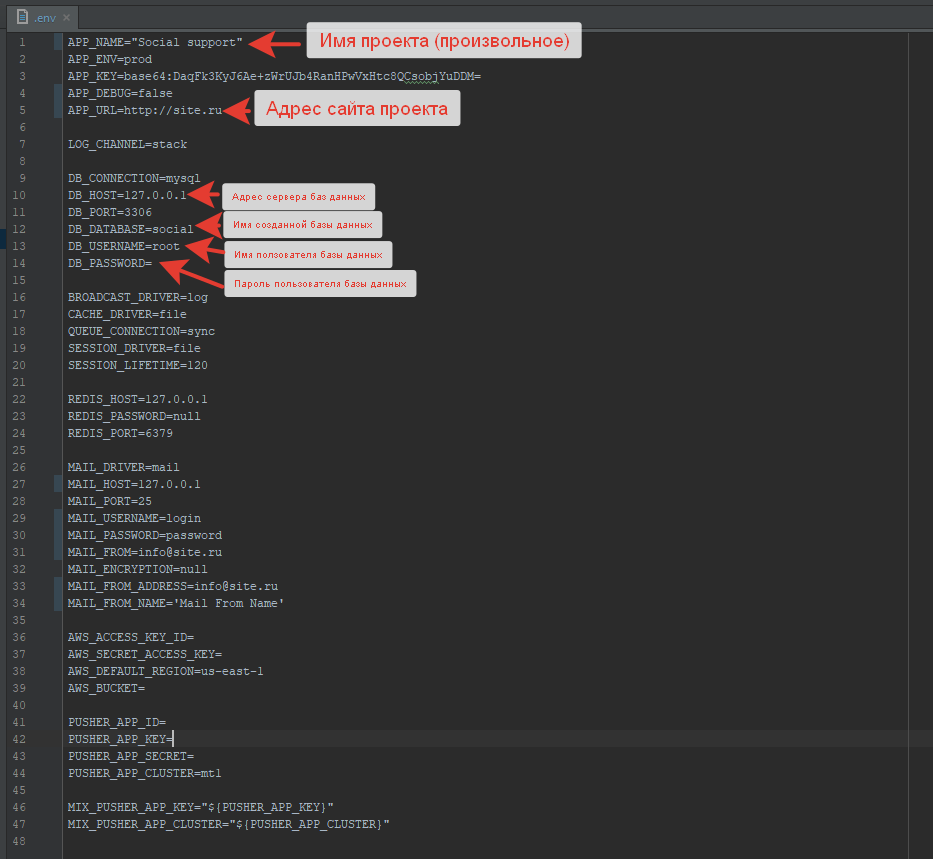 После сохранения файла на сервере. Переходим в консоль (ssh подключение к серверу) и в папке проекта вводим команду: “php artisan config:cache”Создаем структуру базы данных командой: “php artisan migrate”Делаем первоначальное заполнение базы: “php artisan db:seed”Зачищаем кэш “php artisan cache:clear”На этом развертка системы завершена, в файле настроек веб-сервера необходимо указать root директорию до: “папка_проекта/public”Открываем сайт (создание конфигурации для веб-сервера не входит в данную инструкцию – прилагаем пример конфигурации файла для веб-сервера nginx в файле site-available.txt), переходим по адресу “адрес_сайта/admin”Для первоначальной авторизации администратором вводим логин: admin@admin.ruпароль: 147258После авторизации в разделе «Администрирование» / «Пользователи» редактируем текущего пользователя – и устанавливаем новый пароль.